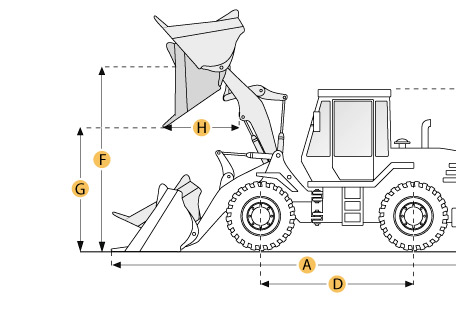 Selected DimensionsSpecification
New & Used Heavy Equipment http://www.ritchiespecs.com/specification?type=Constructi&category=Wheel+Loader&make=Komatsu&model=WF350-3&modelid=91668#ixzz4vm1gU3MWBucketBucketBucketG. Dump Clearance at Max Raise10.1 ft in3070 mmDimensionsDimensionsDimensionsA. Length with Bucket on Ground26.3 ft in8020 mmB. Width Over Tires9.3 ft in2845 mmC. Height to Top of Cab11.1 ft in3375 mmD. Wheelbase10.5 ft in3200 mmE. Ground Clearance1.5 ft in450 mmF. Hinge Pin - Max Height13.4 ft in4090 mmH. Reach at Max Lift and Dump3.7 ft in1120 mmEngineEngineEngineMakeKomatsuKomatsuModelSA6D108ESA6D108EDisplacement436.3 cu in7.2 LNumber of Cylinders66OperationalOperationalOperationalOperating Weight42218.5 lb19150 kgFuel Capacity75.8 gal287 LTurning Radius22.1 ft in6730 mmTransmissionTransmissionTransmissionNumber of Forward Gears44Number of Reverse Gears44Max Speed - Forward18 mph28.9 km/hMax Speed - Reverse18.1 mph29.1 km/hBucketBucketBucketDump Clearance at Max Raise10.1 ft in3070 mmBucket Width9.6 ft in2925 mmDimensionsDimensionsDimensionsLength with Bucket on Ground26.3 ft in8020 mmWidth Over Tires9.3 ft in2845 mmHeight to Top of Cab11.1 ft in3375 mmGround Clearance1.5 ft in450 mmWheelbase10.5 ft in3200 mmHinge Pin - Max Height13.4 ft in4090 mmReach at Max Lift and Dump3.7 ft in1120 mm